„MIŁOŚĆ CIĘ ZNAJDZIE!” W ROMANCE TVW każdy październikowy niedzielny wieczór Romance TV zaprasza na nowy romantyczny cykl pt. „Miłość cię znajdzie!”, przy którym widzowie będą mogli się zrelaksować i przenieść do świata marzeń, pełnego wielkich uczuć i cudownych historii z happy endem. Stacja pokaże premierowo pięć amerykańsko-kanadyjskich filmów obyczajowych, idealnych do oglądania dla całej rodziny.W każdą niedzielę miesiąca, od 2 października i zawsze o godz. 20.00 Romance TV zaprasza na telewizyjne premiery w nowym cyklu romantycznym „Miłość cię znajdzie!”. Oglądając każdy z pięciu filmów, widzowie będą się zachwycać nie tylko trzymającymi w napięciu, pełnymi niespodzianek historiami miłosnymi, ale także podziwiać bajkowe krajobrazy słonecznej Kalifornii, białej Alaski, nowoczesnego Nowego Jorku czy bujne parki i ogrody Portland. Co więcej, w filmach zagrali sławni aktorzy, m.in.: Danica McKellar z serialu „Cudowne lata”, William Baldwin z „Plotkary”, Dylan Bruce z „Orphan Black” czy Amy Acker z „W garniturach” .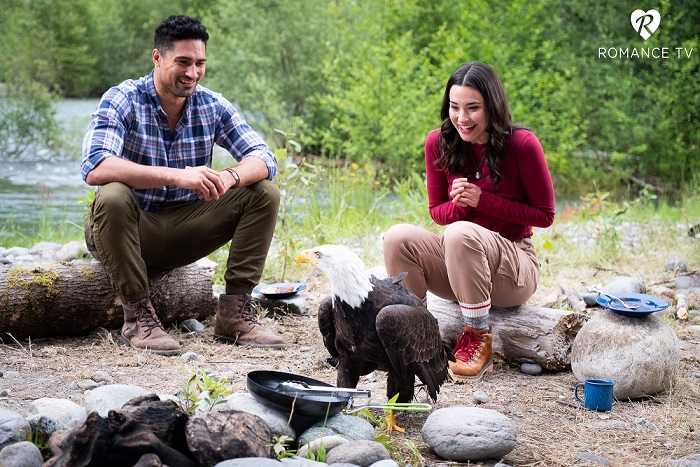 W pierwszej propozycji filmowej Romance TV pt. „Miłość w akcji” trenerka Kate traci pracę w najlepszym studiu fitnessu w Los Angeles. Zatrudnia ją Sasha, jej najlepsza przyjaciółka. Kate będzie teraz trenować wyjątkowych klientów. Pierwszym jest sławny bohater filmów akcji, Rick Steele, który w ciągu kilku tygodni musi odzyskać formę. Dziewczyna ćwiczy z nim w przepięknych lasach i na zapierających dech w piersi pustyniach. Kilogramów jest coraz mniej, a Kate i Rick są sobie coraz bliżsi…Kolejny hit filmowy to „Podróż mojego serca”, w którym biolożka Abby leci na Alaskę, żeby odnaleźć kolonię rzadkich orłów. Alice, która jako jedyna widziała te ptaki, chce jej pomóc, ale pod jednym warunkiem. Abby nikomu nie zdradzi, gdzie znajduje się miejsce ich pobytu. Wnuk Alice, Eric, jest przewodnikiem doskonale znającym alaskańskie pustkowia. Abby zaczyna doceniać jego wiedzę i doświadczenie i powoli się w nim zakochiwać. Lecz czy z wzajemnością?Z kolei w „Nowatorskim romansie” autor bestsellerów, Liam Bradley, ukrywający się pod pseudonimem Gabriel August, poznaje dziennikarkę, Sophie. Sophie ma za sobą nieudany związek ze słynnym sportowcem i za nic w świecie nie chciałaby się znów związać z prominentną osobą. Czy Liam ma u Sophie szansę, jeżeli dziewczyna pozna prawdę o jego pseudonimie?W „Walentynkach do kwadratu” Helen, zamknięta w sobie florystka, nie ma czasu na miłość. Henry, jej przyjaciel z dzieciństwa zaprasza ją na bal maskowy. Helen jest oczarowana jednym z gości, zamaskowanym Charlesem. Niestety, po balu dziewczyna nie może się niczego dowiedzieć o tajemniczym mężczyźnie. Henry, który skrycie się w niej kocha, pomaga jej odnaleźć Charlesa.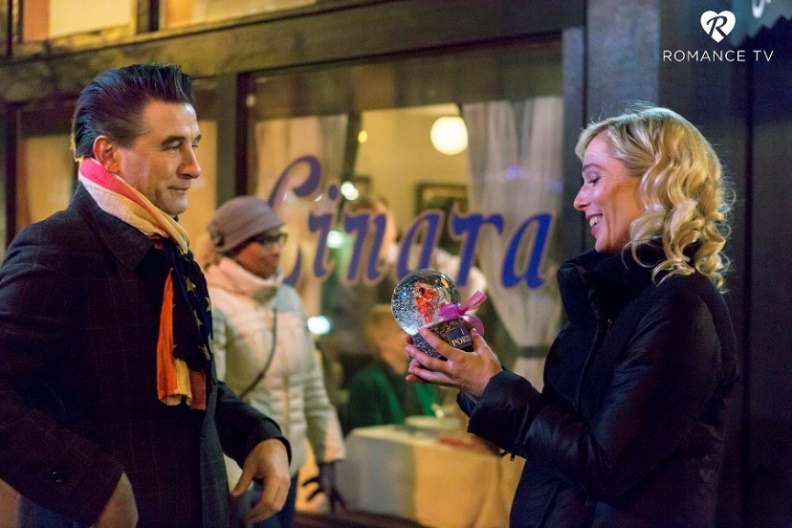 W ostatnią niedzielę października Romance TV zaprasza na film „Kiedy byliście na randce”, w którym Nick i Julia, rozwiedziona od dawna para, przez przypadek umawia się ze sobą na randkę w ciemno. Spotykają się i doznają szoku. Postanawiają czym prędzej zaręczyć się ze swoimi obecnymi partnerami. Okazuje się jednak, że łączące ich wcześniej uczucie nie wygasło do końca... Czy z tej miłości coś jeszcze będzie?PREMIERY FILMÓW:„Miłość w akcji”, premiera: niedziela, 2 października o godz. 20:00„Podróż mojego serca”, premiera: niedziela, 9 października o godz. 20:00„Nowatorski romans”, premiera: niedziela, 16 października o godz. 20:00„Walentynki do kwadratu”, premiera: niedziela, 23 października o godz. 20:00„Kiedy byliście na randce”, premiera: niedziela, 30 października o godz. 20:00Kontakt dla mediów: Joanna Owsianko - tel. 502 126 043, e-mail: j.owsianko@agencjafaceit.pl  Romance TV prezentuje europejskie seriale i filmy fabularne z najwyższej półki oraz filmowe adaptacje bestsellerów Rosamunde Pilcher, Charlotte Link, Ingi Lindström, Barbary Wood, Utty Danelli, Emilie Richards oraz Katie Fforde. Stacja słynie z romantycznych komedii z najlepszymi europejskimi gwiazdami oraz popularnych serii filmowych, jak „Statek Marzeń”, „Rejs ku szczęściu” czy „Hotel Marzeń”. Seriale, które stały się hitami, to m.in. „Górski lekarz”, „Nauczyciel”, „Elisa z Rivombrosy”, „Burza uczuć”, „Danni Lowinski”, „Misja: Życie!”, „Wszystko dla Pań”, „Kochanki” czy obsypana nagrodami australijska produkcja „Tatusiowie na medal”.Romance TV należy do Romance TV Betriebs GMBH, stanowiącej joint venture Mainstream Media AG z ZDF Enterprise GmbH. Kanał. /dostępny jest w Niemczech, Austrii, w Szwajcarii oraz w Polsce. Za dystrybucję Romance TV w Polsce, od stycznia 2015, na zlecenie Mainstream Networks Holding GmbH & Co. KG, odpowiada Frame by Frame. Romance TV dociera już do ponad 5,5 milionów gospodarstw domowych w Polsce. Kanał dostępny jest m.in. na Platformie Canal+, w Cyfrowym Polsacie, Orange, UPC, Vectrze, Inea, Toya oraz w innych dobrych sieciach kablowych. Można go także oglądać w serwisach PLAY NOW oraz IPLA. Ambasadorem kanału jest Daniel QCZAJ. romance-tv.plfacebook.com/RomanceTVCzasNaUczuciaromance-tv.pl, facebook.com/RomanceTVCzasNaUczucia